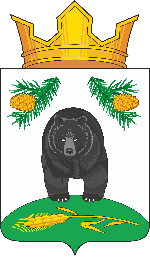 СОВЕТ НОВОКРИВОШЕИНСКОГО СЕЛЬСКОГО ПОСЕЛЕНИЯРЕШЕНИЕ06.02.2023                                                                                                                                   № 36Об утверждении Положения о порядке проведения конкурса по отбору кандидатур на должность Главы Новокривошеинского сельского поселенияВ соответствии со статьей 36 Федерального закона от 6 октября 2003 года № 131-ФЗ «Об общих принципах организации местного самоуправления в Российской Федерации», Законом Томской области от 17 ноября 2014 года № 151-ОЗ «Об отдельных вопросах формирования органов местного самоуправления муниципальных образований Томской области» СОВЕТ НОВОКРИВОШЕИНСКОГО СЕЛЬСКОГО ПОСЕЛЕНИЯ РЕШИЛ:1. Утвердить прилагаемое Положение о порядке проведения конкурса по отбору кандидатур на должность Главы Новокривошеинского сельского поселения.2. Установить, что в случае, если конкурс по отбору кандидатур на должность Главы Новокривошеинского сельского поселения объявляется в связи истечением срока полномочий Главы Новокривошеинского сельского поселения, избранного на муниципальных выборах, решение об объявлении конкурса принимается Советом Новокривошеинского сельского поселения в течение 30  календарных дней со дня истечения срока полномочий Главы Новокривошеинского сельского поселения.3. Решение Совета Новокривошеинского сельского поселения от 22.05.2018 № 41 «Об утверждении Положения о порядке проведения конкурса по отбору кандидатур на должность Главы Новокривошеинского сельского поселения» признать утратившим силу.4. Опубликовать настоящее решение в Информационном бюллетене Новокривошеинского сельского поселения и на официальном сайте муниципального образования Новокривошеинское сельское поселение в информационной сети «Интернет» http://www.novokriv.ru.5. Настоящее решение вступает в силу со дня его официального опубликования. 6. Контроль за исполнением настоящего решения возложить на контрольно-правовой комитет.Председатель Совета Новокривошеинскогосельского поселения							                     Н.В. МажороваГлава Новокривошеинского сельского поселения			          А.О. СаяпинПриложениеУТВЕРЖДЕНОРешением Совета Новокривошеинского сельского поселения от 06.02.2023 № 36Положение о порядке проведения конкурса по отбору кандидатур на должность                       Главы Новокривошеинского сельского поселенияОбщие положенияНастоящее Положение определяет порядок и условия проведения конкурса по отбору кандидатур на должность Главы Новокривошеинского сельского поселения.Целью проведения конкурса является отбор кандидатов для представления их Совету Новокривошеинского сельского поселения для проведения голосования по кандидатурам на должность Главы Новокривошеинского сельского поселения.Материально-техническое обеспечение деятельности конкурсной комиссии осуществляется  Советом Новокривошеинского сельского поселения.2. Конкурсная комиссияОрганизация и проведение конкурса возлагаются на конкурсную комиссию.Конкурсная комиссия является коллегиальным органом и обладает следующими полномочиями:обеспечивает реализацию мероприятий, связанных с организацией и проведением конкурса;рассматривает заявления и документы, представленные для участия в конкурсе;рассматривает иные поступившие в конкурсную комиссию документы, а также заявления и вопросы, возникающие в процессе организации и проведения конкурса;утверждает форму расписки в приеме документов от кандидатов, форму оценочного листа, заполняемого членом конкурсной комиссии, форму решения конкурсной комиссии о подведении итогов конкурса;определяет результаты конкурса;представляет в Совет Новокривошеинского сельского поселения решение конкурсной комиссии, принятое по результатам конкурса.Конкурсная комиссия состоит из 6 членов. Половина членов конкурсной комиссии назначается Советом Новокривошеинского сельского поселения, а другая половина – Главой Кривошеинского района. Члены конкурсной комиссии от Совета Новокривошеинского сельского поселения указываются в решении Совета Новокривошеинского сельского поселения об объявлении конкурса. Не позднее следующего за днем принятия решения об объявлении конкурса рабочего дня  Совет Новокривошеинского сельского поселения в письменной форме уведомляет Главу Кривошеинского района об объявлении конкурса и о начале формирования конкурсной комиссии с приложением копии решения Совета Новокривошеинского сельского поселения для принятия Главой Кривошеинского района решения о назначении половины членов конкурсной комиссии с указанием предполагаемой даты проведения первого заседания конкурсной комиссии.Комиссия считается сформированной в полном составе после определения ее персонального состава Советом Новокривошеинского сельского поселения и Главой Кривошеинского района.Первое заседание конкурсной комиссии должно быть проведено не позднее 15 рабочих  дней со дня принятия решения Совета Новокривошеинского сельского поселения об объявлении конкурса. В случае если на дату, определенную решением Совета Новокривошеинского сельского поселения об объявлении конкурса, первое заседание конкурсной комиссии не состоится, Советом Новокривошеинского сельского поселения принимается решение об определении новой даты первого заседания конкурсной комиссии.Члены конкурсной комиссии осуществляют свою работу на непостоянной неоплачиваемой основе.Членом конкурсной комиссии не могут быть следующие лица:не имеющие гражданства Российской Федерации;признанные решением суда, вступившим в законную силу, недееспособными, ограниченно дееспособными;не достигшие возраста 18 лет;признанные решением суда, вступившим в законную силу, безвестно отсутствующими или объявленные умершими;имеющие неснятую или непогашенную судимость;в отношении которых судом в качестве меры пресечения избрано заключение под стражу;замещающие должность Главы Новокривошеинского сельского поселения, а также подавшие заявление об участии в конкурсе по отбору кандидатур на должность Главы Новокривошеинского сельского поселения;находящиеся в близком родстве или свойстве (родители, супруги, дети, братья, сестры, а также братья, сестры, родители, дети супругов и супруги детей) с участником конкурса по отбору кандидатур на должность Главы Новокривошеинского сельского поселения.Назначенные члены конкурсной комиссии выводятся из состава конкурсной комиссии органом (должностным лицом), их назначившим, при наличии оснований, указанных в подпунктах 1-8 пункта 12 Положения, а также в случаях:1) смерти;2) нахождения  в подчинении у лиц, являющихся кандидатами на должность Главы Новокривошеинского сельского поселения;3) самоотвода члена конкурсной комиссии;4) невозможности исполнения полномочий члена конкурсной комиссии в течение всего периода работы конкурсной комиссии.	Одновременно с выведением члена конкурсной комиссии из состава конкурсной комиссии органом (должностным лицом), указанным в пункте 13 Положения, назначается новый член конкурсной комиссии взамен выбывшего.Конкурсная комиссия состоит из председателя, заместителя председателя, секретаря и иных членов конкурсной комиссии. Председатель, заместитель председателя и секретарь конкурсной комиссии избираются на первом заседании конкурсной комиссии большинством голосов от числа присутствующих членов конкурсной комиссии. Председатель конкурсной комиссии избирается из числа членов конкурсной комиссии, назначенных Главой Кривошеинского района.Председатель конкурсной комиссии:представляет конкурсную комиссию во взаимоотношениях с кандидатами, органами государственной власти, органами местного самоуправления, организациями и гражданами;планирует работу конкурсной  комиссии;созывает заседания конкурсной комиссии и утверждает повестку дня заседания комиссии;председательствует на заседании конкурсной комиссии;определяет порядок работы конкурсной комиссии;подписывает протоколы заседания конкурсной комиссии, иные документы конкурсной комиссии;оглашает на заседании Совета Новокривошеинского сельского поселения решение конкурсной комиссии, принятое по результатам конкурса.Заместитель председателя конкурсной комиссии исполняет обязанности председателя конкурсной комиссии во время его отсутствия. В случае если на заседании конкурсной комиссии отсутствуют председатель и заместитель председателя конкурсной комиссии, председательствующий на заседании избирается из числа членов конкурсной комиссии.Секретарь конкурсной комиссии обеспечивает документационное и организационное сопровождение работы конкурсной комиссии, в том числе прием документов и их регистрацию, организацию проверки сведений и документов, представленных кандидатами, формирование дел, ведение протоколов заседаний конкурсной комиссии, подготовку рабочих материалов конкурсной комиссии, подготовку и направление писем, извещение кандидатов и членов конкурсной комиссии и иные указанные в настоящем Положении функции.Заседания конкурсной комиссии созываются ее председателем  по мере необходимости, а также по требованию не менее двух третей от установленного числа членов конкурсной комиссии.Заседание конкурсной комиссии считается правомочным, если на нем присутствует не менее двух третей от установленного числа членов конкурсной комиссии.Конкурсная комиссия вправе привлекать к своей работе специалистов, участвующих в заседаниях конкурсной комиссии.Решение конкурсной комиссии принимается открытым голосованием и считается принятым, если за него проголосовало более половины членов конкурсной комиссии, присутствующих на заседании. При равенстве голосов решающим является голос председательствующего.Решения конкурсной комиссии оформляются в форме протокола заседания конкурсной комиссии, который подписывается присутствующими на заседании членами комиссии.Конкурсная комиссия осуществляет свои полномочия до дня избрания Главы Новокривошеинского сельского поселения Советом Новокривошеинского сельского поселения из числа кандидатур, представленных конкурсной комиссией по результатам конкурса.3. Условия конкурсаПраво на участие в конкурсе имеют граждане, достигшие возраста 21 года, которые на день проведения конкурса не имеют в соответствии с Федеральным законом от 12 июня 2002года № 67-ФЗ «Об основных гарантиях избирательных прав и права на участие в референдуме граждан Российской Федерации», Федеральным законом от 6 октября 2003 года № 131-ФЗ «Об общих принципах организации местного самоуправления в Российской Федерации» ограничений для избрания выборным должностным лицом местного самоуправления.Если срок действия ограничений, указанных в пункте 24 Положения, истекает до дня проведения конкурса, гражданин вправе подавать документы для участия в конкурсе.Кандидат на должность Главы Новокривошеинского сельского поселения должен соблюдать ограничения, запреты, исполнять обязанности, которые установлены Федеральным законом от 6 октября 2003 года № 131-ФЗ «Об общих принципах организации местного самоуправления в Российской Федерации».Требования к профессиональному образованию и (или) профессиональным знаниям и навыкам, которые являются предпочтительными для осуществления Главой Новокривошеинского сельского поселения полномочий по решению вопросов местного значения:наличие высшего образования;наличие опыта профессиональной деятельности в области государственного или муниципального управления, экономики, финансов, хозяйственного управления не менее 3 лет.Гражданин Российской Федерации, изъявивший желание участвовать в конкурсе, представляет в конкурсную комиссию:Собственноручно подписанное заявление, в котором содержатся:фамилия, имя, отчество (при наличии) гражданина;дата и место рождения гражданина;адрес места жительства гражданина, адрес места регистрации (в случае если он не совпадает с адресом места жительства);серия, номер и дата выдачи паспорта или документа, заменяющего паспорт гражданина, наименование или код органа, выдавшего паспорт или документ, заменяющий паспорт гражданина;сведения о наличии или отсутствии гражданства иностранного государства либо получения вида на жительство или иного документа, подтверждающего право на постоянное проживание на территории иностранного государства;идентификационный номер налогоплательщика (при наличии), сведения об основном месте работы или службы, занимаемой должности (в случае отсутствия основного места работы или службы - роде занятий);указание на то, что гражданин является депутатом (в случае осуществления депутатской деятельности) и наименование соответствующего представительного органа;цель подачи заявления;указание на то,  что  гражданин  дееспособен;указание на то, что сведения, содержащиеся в документах,   представляемых     для   участия   в конкурсе, являются полными и достоверными, а сами документы не являются подложными; согласие с условиями конкурса;информация о факте привлечения (отсутствия факта привлечения) к административной ответственности по статьям 20.3 и 20.29 Кодекса об административных правонарушениях Российской Федерации;сведения о судимости, если у гражданина имелась или имеется судимость;указание на отсутствие  возражений  против проведения проверки документов и сведений, представляемых  гражданином в  конкурсную комиссию;обязательство  в  случае  избрания на должность Главы Новокривошеинского сельского поселения прекратить  деятельность, несовместимую со статусом Главы   муниципального   образования;согласие  на  проведение  процедуры, связанной  с  оформлением допуска к сведениям, составляющим государственную тайну,  на условиях, предусмотренных законодательством Российской Федерации о защите государственной тайны;перечень прилагаемых к заявлению документов с указанием количества листов и экземпляров;дополнительная информация по желанию гражданина;2) две фотографии размером 4 x 6 см;3) собственноручно заполненную и подписанную анкету по форме, согласно приложению к Положению;4) копию паспорта или документа, заменяющего паспорт гражданина;5)программу кандидата по развитию Новокривошеинского сельского поселения на ближайшие 5 лет  объемом до 15 страниц машинописного текста, содержащую информацию об оценке текущего социально-экономического состояния Новокривошеинского сельского поселения, описание основных проблем социально-экономического развития сельского поселения и комплекс предлагаемых мер по их решению, сроки, ресурсное обеспечение и механизмы реализации программы кандидата по развитию Новокривошеинского сельского поселения на ближайшие 5 лет;6) документ, подтверждающий стаж работы (при наличии), — копия трудовой книжки, заверенная в установленном законом порядке, и (или) сведения о трудовой деятельности, предусмотренные статьей 661 Трудового кодекса Российской Федерации;7) копии документов об основном месте работы (службы), о занимаемой должности (роде занятий), о том, что гражданин является депутатом в случае осуществления депутатской деятельности;8) копии документов, подтверждающих сведения об образовании;9) если кандидат менял фамилию, имя или отчество, - копии соответствующих документов;10)заключение медицинского учреждения по учетной форме N 001-ГС/у, утвержденной приказом Министерства здравоохранения и социального развития Российской Федерации от 14 декабря 2009 года № 984н;11) справку о наличии (отсутствии) судимости и (или) факта уголовного преследования либо о прекращении уголовного преследования по реабилитирующим основаниям, выданную в порядке и по форме, которые устанавливаются федеральным органом исполнительной власти, осуществляющим функции по выработке и реализации государственной политики и нормативно-правовому регулированию в сфере внутренних дел;12) согласие на обработку персональных данных;13) уведомление об отсутствии счетов (вкладов), наличных денежных средств и ценностей в иностранных банках, расположенных за пределами территории Российской Федерации, отсутствии владения, пользования иностранными финансовыми инструментами;14) справки по форме, утвержденной Указом Президента Российской Федерации от 23 июня 2014 года № 460 «Об утверждении формы справки о доходах, расходах, об имуществе и обязательствах имущественного характера и внесении изменений в некоторые акты Президента Российской Федерации», содержащие:а) сведения о своих доходах, полученных от всех источников (включая доходы по прежнему месту работы или месту замещения выборной должности, пенсии, пособия, иные выплаты) за календарный год, предшествующий году подачи документов для замещения должности главы Новокривошеинского сельского поселения, а также сведения об имуществе, принадлежащем ему на праве собственности, и о своих обязательствах имущественного характера по состоянию на первое число месяца, предшествующего месяцу подачи документов для замещения должности главы Новокривошеинского сельского поселения (на отчетную дату);б) сведения о доходах супруги (супруга) и несовершеннолетних детей, полученных от всех источников (включая заработную плату, пенсии, пособия, иные выплаты) за календарный год, предшествующий году подачи гражданином документов для замещения должности главы Новокривошеинского сельского поселения, а также сведения об имуществе, принадлежащем им на праве собственности, и об их обязательствах имущественного характера по состоянию на первое число месяца, предшествующего месяцу подачи гражданином документов для замещения должности главы Новокривошеинского поселения (на отчетную дату).15) справки по форме, предусмотренной Указом Президента Российской Федерации от 6 июня 2013 г. № 546 «О проверке достоверности сведений об имуществе и обязательствах имущественного характера за пределами территории Российской Федерации, о расходах по каждой сделке по приобретению объектов недвижимости, транспортных средств, ценных бумаг (долей участия, паев в уставных (складочных) капиталах организаций), цифровых финансовых активов, цифровой валюты, представляемых кандидатами на выборах в органы государственной власти, выборах глав муниципальных районов, глав муниципальных округов и глав городских округов, а также политическими партиями в связи с внесением Президенту Российской Федерации предложений о кандидатурах на должность высшего должностного лица субъекта Российской Федерации», содержащие следующие сведения:а) о принадлежащем кандидату, его супруге (супругу) и несовершеннолетним детям недвижимом имуществе, находящемся запределами территории Российской Федерации, об источниках получения средств, за счет которых приобретено указанное имущество, об обязательствах имущественного характера за пределами территории Российской Федерации кандидата, а также сведения о таких обязательствах его супруги (супруга) и несовершеннолетних детей;б) о расходах кандидата, а также о расходах его супруги (супруга) и несовершеннолетних детей по каждой сделке по приобретению земельного участка, другого объекта недвижимости, транспортного средства, ценных бумаг, долей участия, паев в уставных (складочных) капиталах организаций), цифровых финансовых активов, цифровой валюты, совершенной в течение последних трех лет, если сумма сделки превышает общий доход кандидата и его супруги (супруга) за три последних года, предшествующих совершению сделки, и об источниках получения средств, за счет которых совершена сделка; 16) доверенность представителя в случае подачи заявления и документов для участия в конкурсе через представителя;17) по желанию кандидата могут быть предоставлены другие документы и их копии, характеризующие профессиональную подготовку кандидата, характеристики, награды, рекомендации;Заявление, сведения и документы, указанные в пункте 28 Положения, кандидат представляет в конкурсную комиссию лично или через представителя, чьи полномочия удостоверены в установленном законом порядке.Заявление, сведения и документы, указанные в пункте 28 Положения, предоставляются в конкурсную комиссию в срок, указанный в решении Совета Новокривошеинского сельского поселения об объявлении конкурса.Копии документов, указанных в пункте 28 Положения, предоставляются одновременно с их оригиналами.Копии документов об основном месте работы или службы, о занимаемой должности (роде занятий) представляются заверенными в установленном законом порядке. В случае подачи заявления лицом, являющимся инвалидом и в связи с этим не имеющим возможности самостоятельно написать заявление  об участии в конкурсе, заполнить или заверить иные документы, данное лицо вправе воспользоваться для этого помощью другого лица. При этом полномочия лица, оказывающего помощь в заполнении или заверении документов, указанных в пункте 28 Положения, должны быть удостоверены в установленном законом порядке.Секретарь конкурсной комиссии, принимающий документы, в присутствии кандидата или его представителя:сверяет наличие документов, приложенных к заявлению, с их перечнем, указанным в заявлении; проверяет соответствие копий документов их оригиналам и заверяет их; при необходимости снимает копии с документов; возвращает кандидату или его представителю подлинники указанных документов; выдает кандидату или его представителю расписку в приеме документов с отметкой о дате и времени приема документов. В случае выявления в представленных документах неполноты сведений, отсутствия документов, секретарь конкурсной комиссии в срок не позднее следующего рабочего дня  извещает кандидата или его представителя о выявленных недостатках.Кандидат имеет право уточнять и дополнять необходимые сведения, содержащиеся в документах, но не позднее дня окончания приема документов, необходимых для участия в конкурсе. Уточнение и дополнение сведений осуществляется путем обращения в конкурсную комиссию с письменным заявлением свободной формы об уточнении (дополнении) сведений.В рамках установления обстоятельств, препятствующих замещению кандидатом должности Главы Новокривошеинского сельского поселения, сведения и документы, представленные кандидатом, проверяются в соответствии с действующим законодательством.До дня проведения конкурса кандидат имеет право представить в конкурсную комиссию письменное заявление об отказе от участия в конкурсе. Со дня поступления указанного заявления в конкурсную комиссию кандидат считается снявшим свою кандидатуру.Принятые заявления кандидатов регистрируются в журнале регистрации документов, который хранится в Совете Новокривошеинского сельского поселения.Все документы, поданные кандидатом, формируются в дело. Заявления кандидатов и приложенные к ним документы (копии документов) хранятся в Совете Новокривошеинского сельского поселения с соблюдением требований по хранению персональных данных.4. Порядок объявления конкурсаРешение об объявлении конкурса принимается Советом Новокривошеинского сельского поселения.Решение об объявлении конкурса принимается не ранее чем за 80 дней и не позднее чем за 70 дней до дня истечения срока полномочий Главы Новокривошеинского сельского поселения.В случае досрочного прекращения полномочий Главы Новокривошеинского сельского поселения Советом Новокривошеинского сельского поселения принимается решение об объявлении конкурса в течение 30 календарных дней со дня досрочного прекращения полномочий Главы Новокривошеинского сельского поселения.В случае если при досрочном прекращении полномочий Главы Новокривошеинского сельского поселения до истечения срока полномочий Совета Новокривошеинского сельского поселения осталось менее шести месяцев, решение об объявлении конкурса по отбору кандидатур на должность Главы Новокривошеинского сельского поселения принимается на первом заседании вновь избранного в правомочном составе Совета Новокривошеинского сельского поселения.В случае если Глава Новокривошеинского сельского поселения, полномочия которого прекращены досрочно на основании решения Совета Новокривошеинского сельского поселения об удалении его в отставку, обжалует в судебном порядке указанное решение, решение об объявлении конкурса принимается в сроки, установленные Федеральным законом от 6 октября 2003 года «Об общих принципах организации местного самоуправления в Российской Федерации».  В случае если ни один из кандидатов, представленных конкурсной комиссией по результатам конкурса Совету Новокривошеинского сельского поселения, не будет избран Главой Новокривошеинского сельского поселения, Советом Новокривошеинского сельского поселения в течение 15 календарных дней со дня принятия решения Совета Новокривошеинского сельского поселения о неизбрании Главы Новокривошеинского сельского поселения из числа кандидатов, представленных конкурсной комиссией по результатам конкурса, принимается решение об объявлении повторного конкурса.В решении Совета Новокривошеинского сельского поселения об объявлении конкурса определяются: члены конкурсной комиссии, назначаемые Советом Новокривошеинского сельского поселения, срок формирования и дата первого заседания конкурсной комиссии, дата, время и место проведения конкурса, а также срок, место и график приема документов для участия в конкурсе.Установленный решением об объявлении конкурса срок приема документов должен составлять  30 календарных дней. Прием документов конкурсной комиссией начинается после проведения первого заседания конкурсной комиссии и опубликования объявления о проведении конкурса.Решение Совета Новокривошеинского сельского поселения об объявлении конкурса подлежит опубликованию в порядке, предусмотренном для официального опубликования правовых актов Совета Новокривошеинского сельского поселения.Объявление о проведении конкурса, включающее условия конкурса, сведения о дате, времени и месте его проведения,  не позднее чем за 20 дней до дня проведения конкурса публикуется Информационном бюллетене Новокривошеинского сельского поселения, в общественно-политической газете Кривошеинского района Томской области «Районные вести» и размещается в информационно-телекоммуникационной сети «Интернет» на сайте Администрации Новокривошеинского сельского поселения http://www.novokriv.ru/.Конкурс должен быть проведен не позднее 70 календарных дней со дня принятия Советом Новокривошеинского сельского поселения решения о его объявлении.Предварительное заседание конкурсной комиссииВ срок не позднее 20 календарных дней со дня окончания срока приема документов от кандидатов проводится предварительное заседание конкурсной комиссии.Не позднее 7 рабочих дней со дня окончания срока приема документов конкурной комиссией секретарь конкурсной комиссии на основании представленных кандидатами сведений и документов осуществляет подготовку доклада о кандидатах, о результатах проверки документов и сведений, указанных в пункте 28 Положения, о полноте представленной кандидатами информации, с целью принятия конкурсной комиссией на предварительном заседании решения о регистрации кандидата, об отказе в регистрации кандидата. В случае выявления фактов представления кандидатом подложных документов и документов, содержащих недостоверные сведения, а также неполных сведений секретарь конкурсной комиссии указывает о данных фактах в докладе.На предварительном заседании конкурсной комиссии проводятся организационно-подготовительные мероприятия к заседанию конкурсной комиссии, в том числе: рассмотрение документов, представленных кандидатами, а также поступивших от них обращений, заслушивание доклада секретаря конкурсной комиссии о результатах приема документов от кандидатов, проверки документов и сведений, представленных кандидатами, принятие решения о регистрации кандидата, об отказе в регистрации кандидата.Для выявления знаний и навыков, необходимых для осуществления должностных обязанностей по должности Главы Новокривошеинского сельского поселения, конкурсная комиссия на предварительном заседании утверждает список теоретических и практических вопросов в сфере управления имуществом и хозяйством, организации деятельности администрации Новокривошеинского сельского поселения, вопросов по законодательству о местном самоуправлении.В случае если заявления для участия в конкурсе отсутствуют либо подано единственное заявление, конкурсная комиссия принимает решение о признании конкурса несостоявшимся.В течение 5 рабочих дней со дня вынесения решения о признании конкурса несостоявшимся конкурсная комиссия направляет в Совет Новокривошеинского сельского поселения решение с предложением об объявлении нового конкурса.  Совет Новокривошеинского сельского поселения принимает решение о проведении нового конкурса в течение 30  календарных дней со дня поступления указанного предложения конкурсной комиссии в Совет Новокривошеинского сельского поселения.Кандидат, в отношении которого конкурсная комиссия приняла решение о его регистрации, приобретает статус зарегистрированного кандидата и считается допущенным к участию в конкурсе.Конкурсная комиссия отказывает кандидату в регистрации в случае:наличия ограничений для избрания выборным должностным лицом местного самоуправления в соответствии с  Федеральным законом от 12 июня 2002года № 67-ФЗ «Об основных гарантиях избирательных прав и права на участие в референдуме граждан Российской Федерации»,  Федеральным законом от 6 октября 2003 года № 131-ФЗ «Об общих принципах организации местного самоуправления в Российской Федерации»;пропуска кандидатом установленного решением Совета Новокривошеинского сельского поселения срока для подачи документов;непредставления кандидатом документов, указанных в пункте 28 Положения, подтверждающих факт отсутствия у кандидата ограничений для избрания выборным должностным лицом местного самоуправления;представления кандидатом подложных документов либо наличия в представленных документах недостоверных сведений.Секретарь конкурсной комиссии извещает кандидатов о решениях конкурсной комиссии в письменной форме.По итогам предварительного заседания конкурсной комиссии секретарь конкурсной комиссии извещает зарегистрированных кандидатов о дате, месте и времени проведения конкурса.По предложению председателя конкурсной комиссии может проводиться несколько предварительных заседаний конкурсной комиссии.6. Порядок проведения конкурса и оформление его результатовРегистрация явки кандидатов проводится в течение 30 минут до назначенного времени проведения конкурса. Кандидаты, не прошедшие регистрацию явки, не принимают участия в конкурсе.В случае регистрации явки менее двух кандидатов либо неявки кандидатов конкурсная комиссия переносит заседание на другой день, о чем уведомляет кандидатов.Если на заседание конкурсной комиссии, назначенное в соответствии пунктом 66 Положения, явились менее двух кандидатов либо никто из кандидатов не явился на конкурс, конкурсная комиссия выносит решение о признании конкурса несостоявшимся и направляет настоящее решение в Совет Новокривошеинского сельского поселения в течение 5 рабочих дней со дня его принятия. Совет Новокривошеинского сельского поселения принимает решение об объявлении нового конкурса в течение 30 календарных дней со дня поступления решения конкурсной комиссии о признании конкурса несостоявшимся.Конкурс проводится в форме собеседования. Конкурсная комиссия проводит собеседование с каждым из кандидатов поочередно в алфавитном порядке.Собеседование начинается с представления кандидатом программы кандидата по развитию Новокривошеинского сельского поселения на ближайшие 5 лет (далее – программы), длящегося не более 15 минут. После представления кандидатом программы члены конкурсной комиссии задают уточняющие вопросы кандидату по существу представленных им материалов, об опыте предыдущей работы или службы кандидата и об основных достижениях кандидата по предыдущим местам работы или службы, иные вопросы, направленные на выявление соответствия кандидата критериям оценки, установленным в пункте 73 Положения. Для выявления знаний и навыков, необходимых для осуществления должностных обязанностей по должности Главы Новокривошеинского сельского поселения, кандидату задаются вопросы из утвержденного конкурсной комиссией списка теоретических и практических вопросов в сфере управления имуществом и хозяйством, организации деятельности администрации Новокривошеинского сельского поселения, вопросов по законодательству о местном самоуправлении.При проведении конкурса конкурсная комиссия оценивает кандидатов на основании представленных ими документов, а также по результатам собеседования с кандидатом применительно к обязанностям главы муниципального образования по решению вопросов местного значения, осуществлению полномочий, предусмотренных Уставом Новокривошеинского сельского поселения, исполнению отдельных государственных полномочий, переданных органам местного самоуправления сельского поселения.Члены конкурной комиссии оценивают кандидатов в соответствии со следующими критериями оценки:наличие высшего образования;уровень знания Конституции Российской Федерации, нормативных правовых актов о местном самоуправлении;наличие опыта профессиональной деятельности в области государственного или муниципального управления, экономики, финансов, хозяйственного управления;уровень знаний о направлениях деятельности администрации муниципального образования, специфики исполнения обязанностей по должности главы муниципального образования;видение перспектив развития Новокривошеинского сельского поселения, понимание проблем сельского поселения и путей их решения;опыт, навыки работы с документами, аналитическими материалами, работы с проектами правовых актов;наличие опыта публичных выступлений (презентации), культура речи, навыки делового общения;личностные и деловые качества, необходимые для осуществления полномочий высшего должностного лица муниципального образования по решению вопросов местного значения муниципального образования, обеспечения осуществления органами местного самоуправления полномочий по решению вопросов местного значения муниципального образования и отдельных государственных полномочий, переданных органам местного самоуправления  (умение руководить подчиненными, координировать и контролировать их деятельность, анализировать, мыслить системно, оперативно, принимать оптимальные решения в условиях дефицита информации и времени, инициативность, целеустремленность).В процессе оценки кандидата членами конкурсной комиссии заполняются оценочные листы, при этом члены конкурсной комиссии по установленным критериям оценивают каждого из кандидатов, занося выставленные баллы в соответствующие графы оценочного листа. Минимальным баллом, применяемым для оценивания кандидата по вышеприведенным критериям является 0, максимальным баллом – 4.При оценивании кандидатов по результатам рассмотрения документов и собеседования по критериям, предусмотренным подпунктами 1), 3), 6), 7), 8) пункта 73 Положения, баллы проставляются следующим образом:наличие высшего образования  - 1 балл (отсутствие -0 баллов);наличие опыта профессиональной деятельности в области государственного или муниципального управления, экономики, финансов, хозяйственного управления– 1 балл (отсутствие  - 0 баллов);наличие навыков работы с документами, аналитическими материалами, работы с проектами правовых актов – 1 балл (отсутствие- 0 баллов);наличие опыта публичных выступлений (презентации), культуры речи, навыков делового общения - 1 балл (отсутствие - 0 баллов);наличие личностных и деловых качеств, необходимых для осуществления полномочий высшего должностного лица муниципального образования по решению вопросов местного значения муниципального образования, обеспечения осуществления органами местного самоуправления полномочий по решению вопросов местного значения муниципального образования и отдельных государственных полномочий, переданных органам местного самоуправления  (умение руководить подчиненными, координировать и контролировать их деятельность, анализировать, мыслить системно, оперативно, принимать оптимальные решения в условиях дефицита информации и времени, инициативность, целеустремленность) - 1 балл (отсутствие -0 баллов);При оценивании кандидата по критериям, предусмотренным подпунктами 2), 4), 5) пункта 73 Положения,  баллы проставляются следующим образом:4 балла - кандидат последовательно и правильно отвечал на все теоретические и практические вопросы в сфере управления имуществом и хозяйством, организации деятельности администрации сельского поселения, вопросы по законодательству о местном самоуправлении, правильно использовал понятия и термины. В ходе собеседования и при изложении программы показал наличие знаний нормативных правовых актов, о направлениях деятельности администрации муниципального образования, понимание специфики исполнения обязанностей по должности главы муниципального образования, видение перспектив развития Новокривошеинского сельского поселения, понимание проблем сельского поселения и путей их решения.3 балла – кандидат последовательно отвечал на все теоретические и практические вопросы в сфере управления имуществом и хозяйством, организации деятельности администрации сельского поселения, вопросы по законодательству о местном самоуправлении, но допустил не более 2 неточностей и ошибок; правильно использовал понятия и термины, но допустил не более 2 неточностей и ошибок. В ходе собеседования и при изложении программы показал наличие знаний нормативных правовых актов, знаний о направлениях деятельности администрации муниципального образования, допустив не более 2 неточностей и ошибок, обнаружил понимание специфики исполнения обязанностей по должности главы муниципального образования, видение перспектив развития Новокривошеинского сельского поселения, понимание проблем сельского поселения и путей их решения.2 балла - кандидат непоследовательно отвечал на теоретические и практические вопросы в сфере управления имуществом и хозяйством, организации деятельности администрации сельского поселения, вопросы по законодательству о местном самоуправлении, допустил при этом более 2 неточностей и ошибок, отвечал лишь на часть заданных вопросов; не всегда правильно использовал понятия и термины, допустив более 2 неточностей и ошибок. В ходе собеседования и при изложении программы показал пробелы в знаниях нормативных правовых актов, знаниях о направлениях деятельности администрации муниципального образования, допустив более 2 неточностей и ошибок, обнаружил недостаточное понимание специфики исполнения обязанностей по должности главы муниципального образования, недостаточное понимание проблем сельского поселения и путей их решения, видения перспектив развития Новокривошеинского сельского поселения.1 балл - кандидат не отвечал на теоретические и практические вопросы в сфере управления имуществом и хозяйством, организации деятельности администрации сельского поселения, вопросы по законодательству о местном самоуправлении, неправильно использовал основные понятия и термины, допустил существенные неточности и ошибки. В ходе собеседования и при изложении программы показал отсутствие знаний о направлениях деятельности администрации муниципального образования, полное непонимание специфики исполнения обязанностей по должности главы муниципального образования, полное непонимание проблем сельского поселения и путей их решения, видения перспектив развития Новокривошеинского  сельского поселения.Максимально возможная общая сумма баллов, предусмотренных для оценки кандидата, составляет 17 баллов.После заполнения оценочных листов членами конкурсной комиссии оценочные листы передаются секретарю конкурсной комиссии для подсчета суммы баллов, полученных кандидатом от членов конкурсной комиссии по каждому из критериев оценки, и выведения  итоговой суммы баллов, полученной каждым кандидатом.Итоговые суммы баллов  кандидатов в порядке убывания заносятся в итоговый оценочный лист, утверждаемый конкурсной комиссией посредством голосования.Прошедшими конкурсный отбор признаются два кандидата, которые получили большее количество баллов по отношению к остальным, то есть показали первый и второй результаты по количеству полученных баллов. В случае если по результатам конкурсной оценки один из кандидатов показал первый результат, а два или более кандидатов показали второй результат, прошедшими конкурсный отбор признаются более двух кандидатов. Решение конкурсной комиссии о подведении итогов конкурса оформляется протоколом, который подписывают все члены конкурсной комиссии, присутствующие на заседании конкурсной комиссии. Голосование членов конкурсной комиссии с целью подведения итогов конкурса проводится в отсутствие кандидатов поднятием рук. После подписания протокола решение конкурсной комиссии объявляется кандидатам, принявшим участие в конкурсе.По итогам проведения конкурса конкурсная комиссия не позднее 5 рабочих дней со дня проведения конкурса и принятия решения о подведении итогов конкурса представляет в Совет Новокривошеинского сельского поселения кандидатуры для избрания Главы Новокривошеинского сельского поселения с приложением решения конкурсной комиссии о подведении итогов конкурса.Кроме случаев, указанных в пунктах 57, 67 Положения, конкурс признается несостоявшимся, если по итогам конкурса в Совет Новокривошеинского сельского поселения в качестве кандидата на должность Главы Новокривошеинского сельского поселения может быть представлено менее двух кандидатур.Решение конкурсной комиссии о признании конкурса несостоявшимся по обстоятельствам, указанным в пункте 82 Положения, направляется в Совет Новокривошеинского сельского поселения в течение 5 рабочих дней со дня его принятия, который принимает решение об объявлении повторного конкурса в течение 30 календарных дней со дня поступления указанного решения конкурсной комиссии в Совет Новокривошеинского сельского поселения.При проведении повторного конкурса в нем имеют право участвовать граждане, принимавшие участие в конкурсе, признанном несостоявшимся. Информация о результатах конкурса подлежит опубликованию в Информационном бюллетене Новокривошеинского сельского поселения, общественно-политической газете Кривошеинского района Томской области «Районные вести» и размещается в информационно-телекоммуникационной сети «Интернет» на сайте Новокривошеинского сельского поселения http://www.novokriv.ru/ в течение 5 календарных дней со дня принятия конкурсной комиссией решения о подведении итогов конкурса. 